青森県景気ウォッチャー調査（平成26年1月期）調査期間	平成２６年１月６日～１月１４日	回答率９９％景気現状判断DI・先行判断DIの推移100良くなっている↑↑50変わらない↓↓悪くなっている0平成２６年２月青森県企画政策部統計分析課1．調査の目的青森県景気ウォッチャー調査について統計データには表れないきめ細かな生活実感のある情報を収集し、県内景気動向判断の基礎資料とする。調査の範囲県内を東青地区、津軽地区、県南地区、下北地区の4地区に分け、各地域における経済活動の動向を敏感に観察できる業種の中からおよそ30業種を選定し、そこに従事する100名を調査      客体とする。○地域別・分野別の客体数○分野別の業種・職種調査事項①	３カ月前と比べた景気の現状判断とその理由②	３カ月後の景気の先行き判断とその理由参考1	景気の現状判断参考2	その他自由意見調査期日等四半期に一度（1月、4月、7月、10月）実施し、翌月初旬に公表。3．ＤＩの算出方法景気ウォッチャー調査におけるDI(ディフュージョン・インデックス)は、景気ウォッチャーによる景気の現状・先行き判断を示す指標で、以下の方法により算出している。景気の現状または先行きに対する5段階の判断にそれぞれ以下の点数を与え、これらに各判断の構成比（％）を乗じ算出する。※	回答者全員が(景気は)「変わらない」と回答した場合、DIは50となるため、50が景気の方向性をあらわす目安となる。（本調査についてのお問い合わせ先）〒030-8570	青森県企画政策部統計分析課 統計情報分析グループＴＥＬ	017-734-9166（直通）	ＦＡＸ	017-734-8038-1--2-２．県全体の動向（１）３カ月前と比べた景気の現状判断①ＤＩ３カ月前と比べた景気の現状判断DI（県全体）8070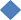 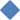 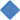 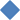 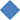 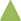 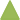 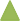 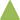 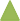 60504030合計	家計関連	企業関連	雇用関連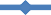 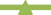 ３カ月前と比べた景気の現状判断DI80	（県全体の家計関連の内訳）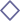 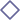 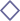 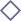 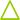 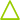 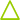 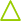 7060504030小売	飲食	サービス	住宅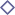 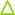 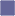 ②回答別構成比（％）３カ月前と比べた景気の現状判断 回答別構成比（県全体）3.0	1.0	2.0	3.0	2.0良くなっている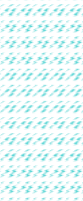 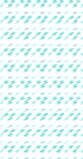 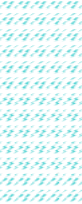 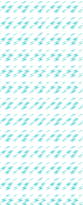 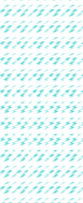 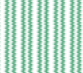 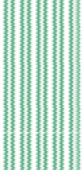 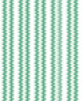 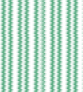 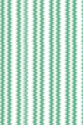 やや良くなっている変わらない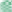 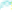 やや悪くなっている悪くなっている平成25年1月平成25年1.04月平成25年5.07月平成25年4.010月平成26年1月（２）３カ月後の景気の先行き判断①ＤＩ３カ月後の景気の先行き判断DI（県全体）80	80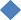 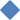 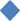 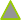 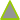 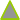 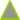 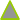 ３カ月後の景気の先行き判断DI（県全体の家計関連の内訳）70	70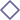 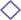 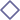 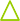 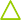 60	6050	5040	4030	30合計	家計関連	企業関連	雇用関連	小売	飲食	サービス	住宅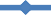 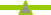 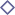 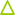 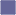 ②回答別構成比（％）３カ月後の景気の先行き判断 回答別構成比（県全体）3.0	2.0	3.0	2.0	2.0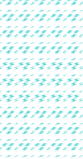 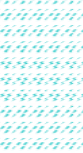 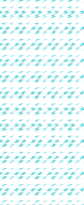 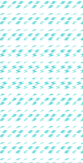 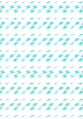 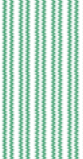 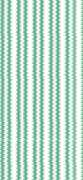 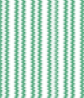 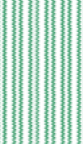 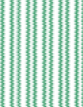 良くなるやや良くなる変わらないやや悪くなる悪くなる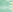 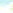 平成25年1月0.0平成25年4月4.0 平成25年7月平成25年10月平成26年1月３．地区別の動向（１）３カ月前と比べた景気の現状判断＜地区別＞①ＤＩ３カ月前と比べた景気の現状判断DI（地区別）7060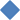 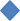 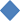 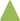 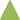 504030東青	津軽	県南	下北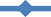 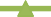 ②地区別回答構成比（％）３カ月前と比べた景気の現状判断 地区別回答構成比（平成26年1月）良くなっている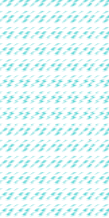 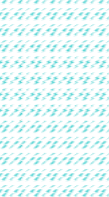 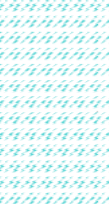 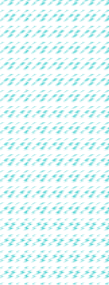 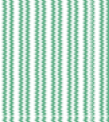 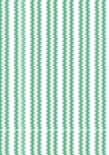 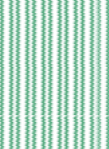 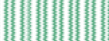 やや良くなっている変わらない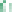 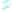 やや悪くなっている悪くなっている＜東青地区＞①ＤＩ３カ月前と比べた景気の現状判断DI（東青地区）90	9070	70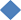 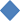 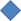 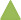 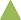 50	5030	3010	10合計	家計関連	企業関連	雇用関連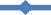 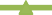 ３カ月前と比べた景気の現状判断DI（東青地区の家計関連の内訳）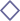 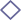 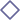 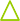 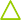 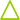 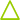 小売	飲食	サービス	住宅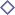 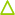 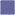 ②回答別構成比（％）３カ月前と比べた景気の現状判断 回答別構成比（東青地区）3.3	3.33.3良くなっている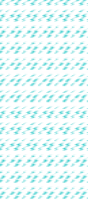 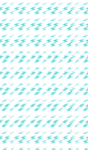 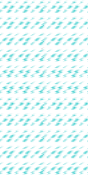 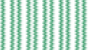 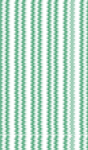 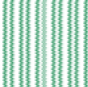 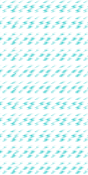 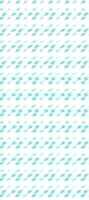 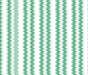 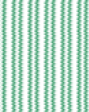 やや良くなっている変わらない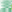 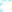 3.3平成25年1月平成25年 3.34月平成25年7月平成25年10月0.0平成26年1月やや悪くなっている悪くなっている＜津軽地区＞①ＤＩ３カ月前と比べた景気の現状判断DI（津軽地区）9070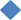 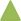 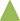 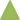 503010合計	家計関連	企業関連	雇用関連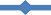 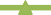 ３カ月前と比べた景気の現状判断DI（津軽地区の家計関連の内訳）9070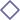 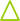 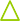 503010小売	飲食	サービス	住宅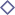 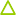 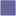 ②回答別構成比（％）３カ月前と比べた景気の現状判断 回答別構成比（津軽地区）0.0	0.0	0.0	0.0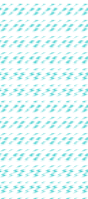 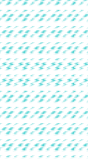 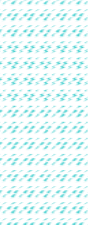 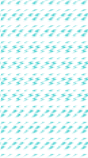 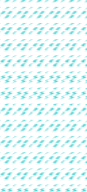 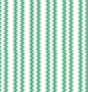 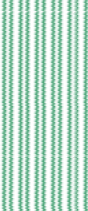 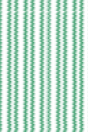 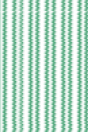 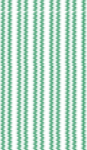 良くなっているやや良くなっている変わらない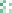 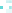 やや悪くなっている悪くなっている平成25年1月平成25年0.04月平成25年7月平成25年10月平成26年1月＜県南地区＞①ＤＩ３カ月前と比べた景気の現状判断DI（県南地区）90	9070	70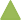 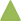 50	5030	30合計	家計関連	企業関連	雇用関連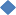 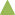 ３カ月前と比べた景気の現状判断DI（県南地区の家計関連の内訳）小売	飲食	サービス	住宅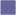 ②回答別構成比（％）３カ月前と比べた景気の現状判断 回答別構成比（県南地区）0.0	0.0	3.3	3.3	3.3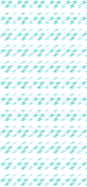 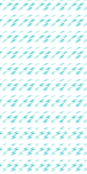 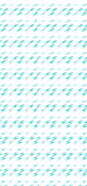 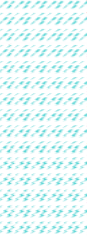 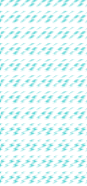 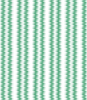 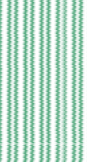 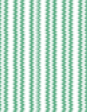 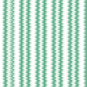 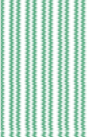 良くなっている平成25年1月平成25年0.04月平成25年0.07月平成25年 0.010月平成26年1月やや良くなっている変わらないやや悪くなっている悪くなっている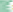 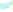 ＜下北地区＞（参考）①ＤＩ３カ月前と比べた景気の現状判断DI（下北地区）75	75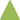 50	5025	250	0合計	家計関連	企業関連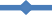 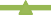 ３カ月前と比べた景気の現状判断DI（下北地区の家計関連の内訳）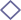 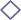 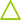 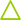 小売	飲食	サービス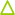 ②回答別構成比（％）0.0３カ月前と比べた景気の現状判断 回答別構成比（下北地区）0.0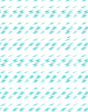 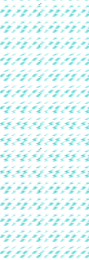 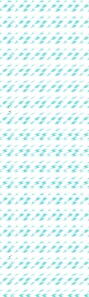 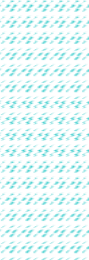 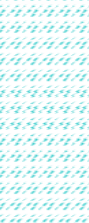 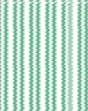 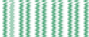 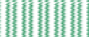 良くなっているやや良くなっている変わらない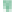 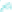 やや悪くなっている悪くなっている平成25年1月平成25年 0.04月平成25年7月平成25年 0.010月平成26年1月（２）３カ月後の景気の先行き判断＜地区別＞①ＤＩ３カ月後の景気の先行き判断DI（地区別）70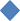 60504030東青	津軽	県南	下北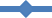 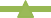 ②地区別回答構成比（％）３カ月後の景気の先行き判断 地区別回答構成比（平成26年1月）0.0	0.0	0.0良くなる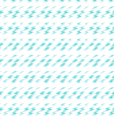 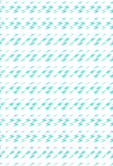 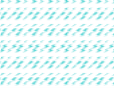 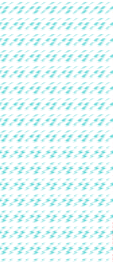 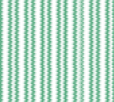 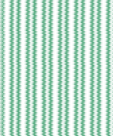 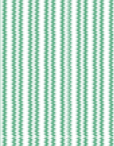 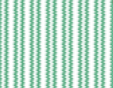 やや良くなる変わらないやや悪くなる悪くなる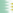 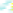 東青	津軽	県南	下北＜東青地区＞①ＤＩ３カ月後の景気の先行き判断DI（東青地区）90705030合計	家計関連	企業関連	雇用関連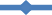 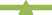 ３カ月後の景気の先行き判断DI（東青地区の家計関連の内訳）90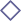 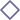 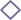 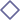 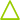 705030小売	飲食	サービス	住宅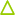 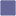 ②回答別構成比（％）３カ月後の景気の先行き判断 回答別構成比（東青地区）3.3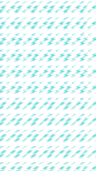 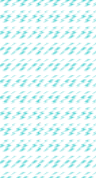 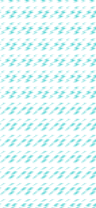 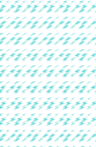 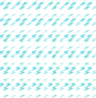 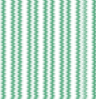 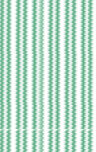 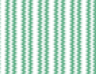 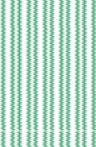 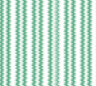 良くなるやや良くなる変わらないやや悪くなる悪くなる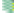 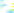 平成25年1月0.0 平成25年4月平成25年7月平成25年10月平成26年1月＜津軽地区＞①ＤＩ３カ月後の景気の先行き判断DI（津軽地区）70	70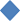 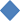 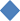 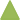 50	5030	3010	10合計	家計関連	企業関連	雇用関連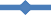 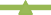 ３カ月後の景気の先行き判断DI（津軽地区の家計関連の内訳）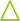 小売	飲食	サービス	住宅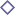 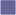 ②回答別構成比（％）３カ月後の景気の先行き判断 回答別構成比（津軽地区）0.0	0.0	3.3	0.0	0.0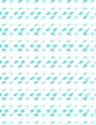 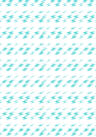 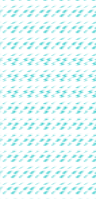 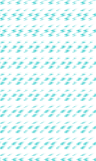 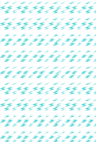 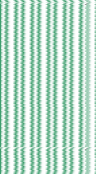 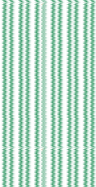 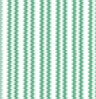 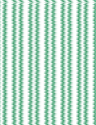 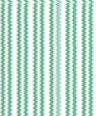 平成25年1月0.0 平成25年4月3.3 平成25年7月平成25年10月平成26年1月良くなるやや良くなる変わらないやや悪くなる悪くなる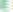 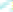 ＜県南地区＞①ＤＩ３カ月後の景気の先行き判断DI（県南地区）80	80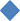 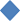 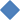 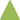 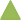 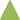 60	6040	4020	20合計	家計関連	企業関連	雇用関連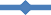 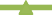 ３カ月後の景気の先行き判断DI（県南地区の家計関連の内訳）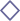 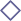 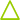 小売	飲食	サービス	住宅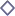 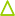 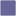 ②回答別構成比（％）３カ月後の景気の先行き判断 回答別構成比（県南地区）3.3	0.0	3.3	0.0	0.0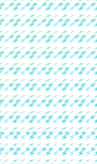 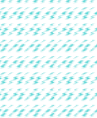 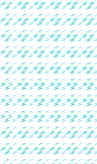 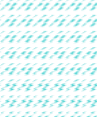 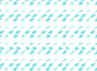 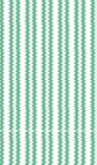 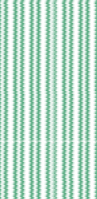 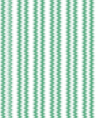 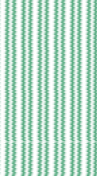 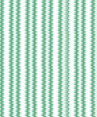 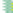 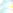 良くなるやや良くなる変わらないやや悪くなる悪くなる1月	4月	7月	10月	1月＜下北地区＞（参考）①ＤＩ３カ月後の景気の先行き判断DI（下北地区）80	80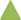 70	7060	6050	5040	4030	3020	2010	10合計	家計関連	企業関連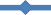 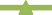 ３カ月後の景気の先行き判断DI（下北地区の家計関連の内訳）小売	飲食	サービス②回答別構成比（％）３カ月後の景気の先行き判断 回答別構成比（下北地区）良くなる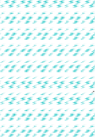 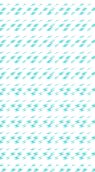 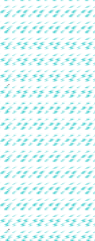 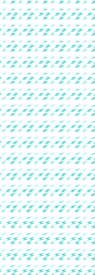 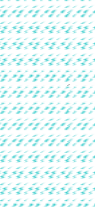 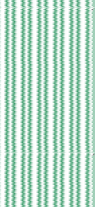 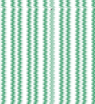 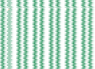 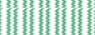 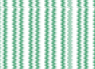 やや良くなる変わらないやや悪くなる悪くなる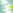 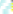 平成25年1月平成25年4月平成25年7月平成25年10月平成26年1月４．判断理由（１）景気の現状判断理由（２）景気の先行き判断理由５．参考（参考１）景気の現状判断①ＤＩ景気の現状判断DI（県全体）70	7060	60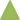 50	5040	4030	3020	20合計	家計関連	企業関連	雇用関連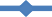 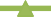 景気の現状判断DI（県全体の家計関連の内訳）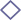 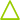 小売	飲食	サービス	住宅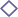 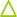 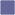 ②回答別構成比（％）景気の現状判断回答別構成比(県全体)1.0	1.0	1.0	1.0	3.0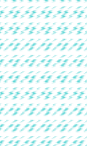 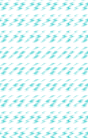 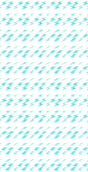 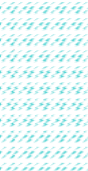 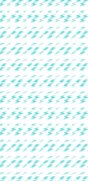 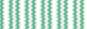 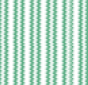 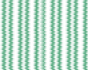 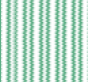 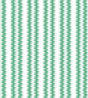 良いやや良い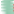 どちらとも言えない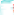 やや悪い悪い平成25年1月平成25年4月平成25年7月平成25年10月平成26年1月③地区別ＤＩ景気の現状判断DI（地区別）60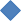 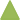 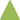 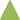 50403020東青	津軽	県南	下北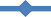 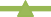 (参考２） その他自由意見概	況１月期の景気の現状判断DIは５４．８と、４期連続で横ばいを示す５０を上回った。先行き判断DI       は４６．７と、５期ぶりに横ばいを示す５０を下回った。現状判断ＤＩの５４．８は、平成１３年１０月期からの調査の本格開始以降、過去最高だった平成２５年４月期の５７．８に次ぐ高さであり、初めて４期連続で５０を上回った。地	区対  象  地 域調 査 客 体 数調 査 客 体 数調 査 客 体 数調 査 客 体 数地	区対  象  地 域合計家計企業雇用東	青青森市とその周辺部302343津	軽弘前市、黒石市、五所川原市とその周辺部302262県	南八戸市、十和田市、三沢市とその周辺部302172下	北むつ市とその周辺部1091010075187家計関連小	売コンビニ、百貨店、スーパー、乗用車販売、衣料専門店、家電量販店、家計関連小	売一般小売店、商店街、卸売業家計関連飲	食一般飲食店、レストラン、スナック家計関連サービス観光型ホテル・旅館、都市型ホテル、観光名所等、旅行代理店、タクシー、家計関連サービス美容院、パチンコ、競輪場、ガソリンスタンド家計関連住	宅設計事務所、住宅建設販売企業関連食料品製造、飲料品製造、紙・パルプ製造、電気機械製造、建設、経営コンサルタント、食料品製造、飲料品製造、紙・パルプ製造、電気機械製造、建設、経営コンサルタント、企業関連広告・デザイン広告・デザイン雇用関連人材派遣、新聞社求人広告、求人情報誌人材派遣、新聞社求人広告、求人情報誌評価良くなっているやや良くなっている変わらないやや悪くなっている悪くなっている点数10.750.50.250１．結果概要（１）３カ月前と比べた景気の現状判断ＤＩ① 県全体の動向前期調査と比べると、「良くなっている」が１．０ポイント減少、「やや良くなっている」が８．３ポイント増加、「変わらない」が０．５ポイント減少、「やや悪くなっている」が６．９ポイント減少、「悪くなっている」が横ばいであったことにより、全体では３．３ポイント増加の５４．８となり、景気の横ばいを示す５０を４期連続で上回った。現状判断ＤＩの５４．８は、平成１３年１０月の調査の本格開始以降、過去最高だった平成２５年４月期の５７．８に次ぐ高さであり、初めて４期連続で５０を上回った。判断理由では、燃料や原材料費などの値上げによる収益悪化や、景気回復の動きを地方では実感できないといったマイナス面をあげる声があった一方で、年末年始での客数増加や売上単価の上昇のほか、乗用車販売や家電量販店などで消費税増税前の駆け込み需要による売上増加をあげる声があった。② 分野別の動向前期調査と比べて、家計関連の飲食が１６．７ポイント、サービスが７．４ポイント、雇用関連が７．２ポイントぞれぞれ増加したが、消費税増税前の契約期間が９月で満了した家計関連の住宅が２０．８ポイントの大幅な減少、企業関連が５．５ポイント減少した。③ 地区別の動向前期調査と比べて、下北地区以外の全地区で増加し、２期連続で景気の横ばいを示す５０を上回った。下北地区では減少し、２期ぶりに５０を下回った。（２）３カ月後の景気の先行き判断ＤＩ① 県全体の動向前期調査と比べると、「良くなる」が横ばい、「やや良くなる」が９．７ポイント減少、「変わらない」が１１．７ポイント減少、「やや悪くなる」が２１．３ポイント増加、「悪くなる」が０．１ポイント増加したことにより、全体では７．８ポイント減少の４６．７と、景気の横ばいを示す５０を５期ぶりに下回った。判断理由では、プラス面、マイナス面ともに消費税増税による影響をあげる声が大半を占めた。プラス面では３月末までの駆け込み需要による売上等の増加期待、マイナス面では４月以降の反動減、買い控えを危惧する声が多くみられた。② 分野別の動向前期調査と比べて、家計関連の飲食とサービスは若干増加したものの、雇用関連が２１．４ ポイント、企業関連が２０．８ポイントとそれぞれ大幅に減少したほか、家計関連の小売が１０．２ポイント、住宅が８．４ポイント減少した。③ 地区別の動向前期調査と比べて、全地区で減少し、津軽地区では２期連続で、その他の全地区では５期ぶりに景気の横ばいを示す５０を下回った。ｎ=99平成25年平成25年平成25年平成25年平成26年前期調査1月4月7月10月1月との差合	計合	計合	計48.857.851.551.554.83.3家計関連家計関連49.056.349.749.754.75.0小売47.555.848.346.750.03.3飲食52.154.239.637.554.216.7サービス48.156.551.952.860.27.4住宅54.262.566.775.054.2▲ 20.8企業関連企業関連47.259.758.356.951.4▲ 5.5雇用関連雇用関連50.067.953.657.164.37.2平成25年1月平成25年4月平成25年7月平成25年10月平成26年1月前期調査との差良くなっている3.01.02.03.02.0▲ 1.0やや良くなっている19.044.026.024.032.38.3変わらない52.041.053.053.052.5▲ 0.5やや悪くなっている22.013.014.016.09.1▲ 6.9悪くなっている4.01.05.04.04.00.0ｎ99平成25年平成25年平成25年平成25年平成26年前期調査1月4月7月10月1月との差合	計合	計合	計58.060.452.854.546.7▲ 7.8家計関連家計関連56.059.553.053.350.0▲ 3.3小売57.559.250.053.343.1▲ 10.2飲食52.159.150.050.054.24.2サービス57.459.354.654.656.51.9住宅50.062.566.754.245.8▲ 8.4企業関連企業関連62.561.151.456.936.1▲ 20.8雇用関連雇用関連67.967.953.660.739.3▲ 21.4平成25年1月平成25年4月平成25年7月平成25年10月平成26年1月前期調査との差良くなる3.02.03.02.02.00.0やや良くなる42.047.526.038.028.3▲ 9.7変わらない42.040.454.043.031.3▲ 11.7やや悪くなる10.010.113.010.031.321.3悪くなる3.00.04.07.07.10.1ｎ=99平成25年平成25年平成25年平成25年平成26年前期調査1月4月7月10月1月との差合	計合	計合	計48.857.851.551.554.83.3東青東青49.256.749.250.055.85.8津軽津軽50.061.755.050.055.25.2県南県南50.858.355.055.057.52.5下北下北37.547.537.550.042.5▲ 7.5東青津軽県南下北良くなっている3.30.03.30.0やや良くなっている30.037.936.710.0変わらない53.348.350.070.0やや悪くなっている13.310.36.70.0悪くなっている0.03.43.320.0ｎ=30平成25年平成25年平成25年平成25年平成26年前期調査1月4月7月10月1月との差合	計合	計合	計49.256.749.250.055.85.8家計関連家計関連47.856.548.948.955.46.5小売44.455.647.241.752.811.1飲食58.375.041.741.766.725.0サービス44.450.050.050.058.38.3住宅62.562.562.587.537.5▲ 50.0企業関連企業関連62.556.350.050.056.36.3雇用関連雇用関連41.758.350.058.358.30.01月平成25年4月平成25年7月平成25年10月平成25年1月平成26年平成25年1月平成25年4月平成25年7月平成25年10月平成26年1月前期調査との差良くなっている6.73.33.36.73.3▲ 3.4やや良くなっている13.340.023.320.030.010.0変わらない53.340.046.746.753.36.6やや悪くなっている23.313.320.020.013.3▲ 6.7悪くなっている3.33.36.76.70.0▲ 6.7ｎ=29平成25年平成25年平成25年平成25年平成26年前期調査1月4月7月10月1月との差合	計合	計合	計50.061.755.050.055.25.2家計関連家計関連52.360.252.346.657.110.5小売61.166.755.650.056.36.3飲食66.741.750.016.758.341.6サービス40.659.446.946.959.412.5住宅37.562.562.575.050.0▲ 25.0企業関連企業関連41.762.566.762.541.7▲ 20.8雇用関連雇用関連50.075.050.050.075.025.0平成25年1月平成25年4月平成25年7月平成25年10月平成26年1月前期調査との差良くなっている3.30.00.00.00.00.0やや良くなっている23.353.333.333.337.94.6変わらない50.040.056.740.048.38.3やや悪くなっている16.76.76.720.010.3▲ 9.7悪くなっている6.70.03.36.73.4▲ 3.3ｎ=30平成25年平成25年平成25年平成25年平成26年前期調査1月4月7月10月1月との差合	計合	計合	計50.858.355.055.057.52.5家計関連家計関連50.054.853.653.658.34.7小売41.752.850.047.252.85.6飲食41.741.733.341.741.70.0サービス60.760.760.764.367.93.6住宅62.562.575.062.575.012.5企業関連企業関連50.064.357.157.153.6▲ 3.5雇用関連雇用関連62.575.062.562.562.50.01月平成25年4月平成25年7月平成25年10月平成25年1月平成26年平成25年1月平成25年4月平成25年7月平成25年10月平成26年1月前期調査との差良くなっている0.00.03.33.33.30.0やや良くなっている26.743.330.023.336.713.4変わらない50.046.750.063.350.0▲ 13.3やや悪くなっている23.310.016.710.06.7▲ 3.3悪くなっている0.00.00.00.03.33.3ｎ=10平成25年平成25年平成25年平成25年平成26年前期調査1月4月7月10月1月との差合	計合	計合	計37.547.537.550.042.5▲ 7.5家計関連家計関連41.750.036.150.038.9▲ 11.1小売33.333.325.050.016.7▲ 33.3飲食41.758.333.350.050.00.0サービス50.058.350.050.050.00.0住宅-----企業関連企業関連0.025.050.050.075.025.0雇用関連雇用関連-----1月4月7月10月1月平成25年平成25年平成25年平成25年平成26年平成25年1月平成25年4月平成25年7月平成25年10月平成26年1月前期調査との差良くなっている0.00.00.00.00.00.0やや良くなっている0.030.00.010.010.00.0変わらない60.030.070.080.070.0▲ 10.0やや悪くなっている30.040.010.010.00.0▲ 10.0悪くなっている10.00.020.00.020.020.0ｎ=99平成25年平成25年平成25年平成25年平成26年前期調査1月4月7月10月1月との差合	計合	計合	計58.060.452.854.546.7▲ 7.8東青東青54.262.950.058.347.5▲ 10.8津軽津軽55.059.253.349.246.6▲ 2.6県南県南62.561.755.857.546.7▲ 10.8下北下北65.052.550.050.045.0▲ 5.0東青津軽県南下北良くなる6.70.00.00.0やや良くなる23.331.033.320.0変わらない26.737.920.060.0やや悪くなる40.017.246.70.0悪くなる3.313.80.020.0ｎ=30平成25年平成25年平成25年平成25年平成26年前期調査1月4月7月10月1月との差合	計合	計合	計54.262.950.058.347.5▲ 10.8家計関連家計関連56.564.853.355.447.8▲ 7.6小売55.666.752.850.047.2▲ 2.8飲食58.387.558.375.058.3▲ 16.7サービス55.661.150.055.647.2▲ 8.4住宅62.550.062.550.037.5▲ 12.5企業関連企業関連37.556.343.868.843.8▲ 25.0雇用関連雇用関連58.358.333.366.750.0▲ 16.7平成25年1月平成25年4月平成25年7月平成25年10月平成26年1月前期調査との差良くなる6.76.93.36.76.70.0やや良くなる26.741.420.040.023.3▲ 16.7変わらない46.748.356.740.026.7▲ 13.3やや悪くなる16.73.413.36.740.033.3悪くなる3.30.06.76.73.3▲ 3.4ｎ=29平成25年平成25年平成25年平成25年平成26年前期調査1月4月7月10月1月との差合	計合	計合	計55.059.253.349.246.6▲ 2.6家計関連家計関連48.956.852.350.058.38.3小売58.361.150.055.653.1▲ 2.5飲食41.758.358.341.758.316.6サービス46.950.050.046.965.618.7住宅25.062.562.550.050.00.0企業関連企業関連70.862.550.050.016.7▲ 33.3雇用関連雇用関連75.075.075.037.512.5▲ 25.01月平成25年4月平成25年7月平成25年10月平成25年1月平成26年平成25年1月平成25年4月平成25年7月平成25年10月平成26年1月前期調査との差良くなる0.00.03.30.00.00.0やや良くなる46.750.026.733.331.0▲ 2.3変わらない33.336.753.343.337.9▲ 5.4やや悪くなる13.313.313.310.017.27.2悪くなる6.70.03.313.313.80.5ｎ=30平成25年平成25年平成25年平成25年平成26年前期調査1月4月7月10月1月との差合	計合	計合	計62.561.755.857.546.7▲ 10.8家計関連家計関連59.560.756.056.047.6▲ 8.4小売58.358.352.858.338.9▲ 19.4飲食50.041.733.333.341.78.4サービス64.367.964.360.760.70.0住宅62.575.075.062.550.0▲ 12.5企業関連企業関連67.960.753.657.142.9▲ 14.2雇用関連雇用関連75.075.062.575.050.0▲ 25.01月平成25年4月平成25年7月平成25年10月平成25年1月平成26年平成25年1月平成25年4月平成25年7月平成25年10月平成26年1月前期調査との差良くなる3.30.03.30.00.00.0やや良くなる46.756.733.350.033.3▲ 16.7変わらない46.733.346.733.320.0▲ 13.3やや悪くなる3.310.016.713.346.733.4悪くなる0.00.00.03.30.0▲ 3.3ｎ=10平成25年平成25年平成25年平成25年平成26年前期調査1月4月7月10月1月との差合	計合	計合	計65.052.550.050.045.0▲ 5.0家計関連家計関連63.950.047.250.041.7▲ 8.3小売58.333.333.341.716.7▲ 25.0飲食58.358.350.050.058.38.3サービス75.058.358.358.350.0▲ 8.3住宅-----企業関連企業関連75.075.075.050.075.025.0雇用関連雇用関連-----1月4月7月10月1月平成25年平成25年平成25年平成25年平成26年平成25年1月平成25年4月平成25年7月平成25年10月平成26年1月前期調査との差良くなる0.00.00.00.00.00.0やや良くなる60.030.020.010.020.010.0変わらない40.050.070.080.060.0▲ 20.0やや悪くなる0.020.00.010.00.0▲ 10.0悪くなる0.00.010.00.020.020.0現状分野地区業種理由良くなっている家計東青一般飲食店雪が少なかったことや、例年に比べて仕入れと価格を見直 し、その分をお客様へ料金（割引）に反映させたせいか、客数が増え、その結果、業績アップにつながった。良くなっている家計県南観光型ホテル・旅館宿泊が好調。やや良くなっている家計東青百貨店3カ月前は増税が決まり、買い控え傾向だったが、実需品を中心にまとめ買いする傾向が出てきたため。やや良くなっている家計東青観光名所等去年12月と今年1月の入場者数は、前年同期比で若干ではあるが伸びに転じている。やや良くなっている家計東青家電量販店消費税増税前の駆け込み需要の影響。やや良くなっている家計東青卸売業12月の売上も前年対比で上回っている。1月からの清酒値上げで12月中に仮需が発生した。やや良くなっている家計東青パチンコ年末年始の集客が若干ではあるが良かった。やや良くなっている家計東青タクシー年末年始で帰省客の流れが多少あり、各方面の売上等が良くなっている。やや良くなっている家計津軽美容院年末年始で皆、景気が回っていた。やや良くなっている家計津軽都市型ホテル建設、ハイテク関連は好調だが、それ以外の好況感がないので、「やや良くなっている」とした。やや良くなっている家計津軽乗用車販売（消費税）増税前の駆け込み需要により消費が拡大している。4月からの落ち込みが心配である。やや良くなっている家計津軽一般飲食店去年と同じくらいの売上、減少傾向。やはり（近隣にあるリニューアルされた市民会館で）市の催し物がないと、多少なり売上にも影響があると思います。やや良くなっている家計津軽衣料専門店農家の収入やや良くなっている家計津軽パチンコ政治の安定感があり、景気の気の部分で期待感が向上している。やや良くなっている家計津軽ガソリンスタンド東京オリンピック、被災地等の需要増加、有効求人倍率などから。やや良くなっている家計県南旅行代理店明るい話題が出てきて。やや良くなっている家計県南美容院高価格の買い物をしたという会話や、店舗で高額なものを購入する方がおられます。自分を大切にする意識もみられま す。やや良くなっている家計県南設計事務所政府の経済政策効果が建設関係から他の業種に徐々に浸透してきている。やや良くなっている家計県南乗用車販売家電製品や車等の高額商品で、消費税増税前の駆け込み需要がある。やや良くなっている家計県南住宅建設販売消費税増税前の駆け込み、新年になって購買意欲が高まった。やや良くなっている家計県南観光名所等去年より売上も伸びているし、どこの店でもお客様の人数は多くみられるので。やや良くなっている家計県南卸売業店舗の売上が少しずつ上向いていること。お歳暮の動きが良く、単価も上がったこと。（企業の購入金額も上がった。）現状分野地区業種理由やや良くなっている企業東青食料品製造日本銀行の最新統計調査では、調査回答中21.5％が昨年10～12月の日本の景気は前年同期に比べて悪化したとし、さらに約30％は今年の景気は悪化すると回答したとあります。弊社も同様、賃金を上げられず、原料上昇分を価格に転嫁できずにいますが、消費税増税前の需要増に期待感はあります。やや良くなっている企業津軽経営コンサルタント建設関係の会社から消費税増税前の受注があった。4月以降は不透明。やや良くなっている企業県南電気機械製造仕事が忙しい。受注が伸びた。やや良くなっている企業県南経営コンサルタント震災復興関連による雇用の拡大、消費税増税前の住宅、設備投資の拡大など、目先は好況である。やや良くなっている企業下北食料品製造11月と12月の売上を対比して。やや良くなっている雇用東青人材派遣業種にもよるが人材募集が若干増え、求めるレベル等も低くなったように感じる。やや良くなっている雇用津軽人材派遣周りでは今年4月の消費税率8％への引き上げを鑑み、施行される前に家電製品や車など、特に高額商品を購入する方が増えたように思える。やや良くなっている雇用津軽新聞社求人広告実感に乏しいが、新年に向けた期待感で、初売りなども良かったようだから。変わらない家計東青旅行代理店変化を感じない。変わらない家計東青美容院消費税増税を見据えて消費が伸びると思うが、消費の優先順位次第になるのではないか。変わらない家計東青設計事務所職人確保が中央に引っ張られて難しいと聞こえてきますが、裏を返せば地元に安定した仕事量が少ないということか。変わらない家計東青商店街物価の上昇がジワジワと浸透してきており、財布のヒモがなかなか緩まない。飲食店でも低価格志向は変わらないよう だ。変わらない家計東青レストラン年末年始はそれなりだが、この後は全くわからない。変わらない家計東青スナック決して良くなってはいませんが、不安です。経営者はそれなりの努力をするべきだと思いますが、悩みます。変わらない家計東青スーパー地方にとっては、政府の経済政策効果が出ているとは言えない。変わらない家計津軽旅行代理店仕事が多忙な業種とそうでない業種があり、平均的にみて変わらないのではないか。変わらない家計津軽百貨店年末年始に関しては前年割れの状況。客数は競合店の新規 オープンがあった割にはあまり変わらなかったが、客単価の低下が目立った。（お土産品など）変わらない家計津軽設計事務所全国的には景気が上向きと判断しているようだが、消費税 アップ後にもその雰囲気が保てるのか、不安定要素が多すぎると思う。変わらない家計津軽商店街中小企業の多い当市では、中央で言われている景気回復の兆しが見受けられない。変わらない家計津軽住宅建設販売賞与も多くなっている様子もなく、夜の繁華街も特別賑わっている様子もない。デパートでも実際に買っている人はそんなに多くない。変わらない家計津軽観光名所等石油や修繕部品等の値上がりの一方で、客数は若干増加。消費税率の4月からの引き上げがあるが、余分な在庫を置くスペースがない（食費）。変わらない家計津軽タクシー都会と違って、4月の消費税増税の心理的影響で財布のヒモが固くなっている感じがする。現状分野地区業種理由変わらない家計津軽スナック職種により、政府の経済政策効果がある人もいるようですが、他はあまり変化が感じられない。変わらない家計津軽コンビニ客1人当たりのお買い上げ金額、点数の動向から。変わらない家計県南百貨店4月の消費税増税を前にして、住宅や自動車等の大型消費に向けて、お客様が動きを取っているように考えます。同様に節約も行っているようにも思えます。3月までは駆け込み需要も考えられ、商売は一時的に上向くと考えますが、景気自体は変わらないと思います。変わらない家計県南一般小売店全国ニュースで報じられているような好景気の実感が何もないから。変わらない家計県南一般飲食店良い時もあるが、悪い時もある。平均すれば横ばいである。変わらない家計県南衣料専門店良くない状況が変わらないということです。内閣府が発表した景気動向指数は、3カ月連続で改善されているとありましたが、本当なのでしょうか。駆け込み需要で景気が良くなったようにみえているだけではないでしょうか。私の仕事場では昨年割れです。（94％）変わらない家計県南レストラン消費税が上がり、材料等の値段が上がると思われるが、商品を値上げさせないでやっていくつもりです。変わらない家計県南タクシー土木、建築関係は仕事があるようにみえるが、他の業種までは疑問である。我々の業種は売上が上がっていない。変わらない家計県南スーパー来店客数が変わらない、もしくは前年を割り込んでいる。変わらない家計下北一般飲食店57年間続けてきました。昔は順風満帆でとても景気が良い時期もありましたが、今では丸っきり良くありません。その悪い状況が続いているだけです。良くなる材料は何もありません。変わらない家計下北タクシー前回は忘年会や年末年始の動きに期待していましたが、ほとんど変化がなかった。変わらない家計下北スーパー全体的には変わらないと思うが、年末年始をみると、帰省客は増えているように思われる。休みが長かったせいもあるのか。変わらない家計下北ガソリンスタンド政府の経済政策効果で都会では良くなりつつあると思うが、地方は波及してくる気配すら感じられない。変わらない企業東青広告・デザイン大きな案件の動きもなく、また、消費税増税前の駆け込み需要に向けての広告出稿もさほど動きがない。変わらない企業東青建設特に変わったという手応えがない。変わらない企業東青経営コンサルタント住宅投資に駆け込み需要がみられたが、生鮮食料品等の価額上昇からその他の業種は横ばいの状況。ボーナスは一部若干の増加がみられたが、大勢は横ばいの様子。変わらない企業津軽食料品製造円安の影響がじわりじわりと生活を圧迫している。変わらない企業津軽広告・デザイン悪くなってはいないが、良くなっているという実感もない。受注額も横ばい状態。変わらない企業津軽飲料品製造新しい政策などがメディアで流れ、前向きな方へ進んでいるが、消費税の問題等で、今後消費者の需要が落ち込む可能性もある。特に大きな変化がないのではないか。変わらない企業県南紙・パルプ製造今のところ期待が先行で、景気が良くなっている実感は少ない。変わらない企業県南広告・デザイン良くない状況がそのまま変わらないということ。年末年始の仕事は多少あったが、それ以降続かず、マイナスを回復できる状況ではない。現状分野地区業種理由変わらない企業県南建設消費税アップ前の駆け込み需要はあると思うが、公共工事の県内予算はあまり期待できないようだ。変わらない企業県南飲料品製造年末の日本酒の動向をみても、積極的な動きがみられず、また、メーカーの値上げ等が控えているが、仮需も大きくおきる気配がない。変わらない雇用東青新聞社求人広告特段、世の中に大きな動向、目的が感じられない。変わらない雇用県南新聞社求人広告月によって良かったり、悪かったり。下向きとは思わないが、上向いているとも思えない。やや悪くなっている家計東青都市型ホテルサービス業では消費税増税を控えての駆け込み需要もなく、逆に住宅、自動車、家電等の高額商品の購入により、他の消費を抑えているものと思われる。やや悪くなっている家計東青住宅建設販売住宅の場合、9月末が契約のピーク。既に消費税8％への引き上げの影響を受け、3カ月前の勢いはなくなってきているため。やや悪くなっている家計東青衣料専門店一昨年の暮れから春までは政府の経済政策の雰囲気効果で財布のヒモも緩んだようであるが、夏季のボーナス等には反映されておらず、消費に回す可処分所得がないということが現実的に現れた。やや悪くなっている家計津軽観光型ホテル・旅館（消費税）増税を見据え、お金の使い方が慎重になっているのではないか。やや悪くなっている家計津軽一般小売店弘前駅前にヒロロがオープンしたため、（駅前地区ではない）当商店街への来街客数が減っている。やや悪くなっている家計県南スナック円安によるさらなる原材料の値上げ。やや悪くなっている企業県南食料品製造消費税増税に対する警戒感が高まりつつあるから。悪くなっている家計県南コンビニ賞与大幅カットなどで。悪くなっている家計下北一般小売店4月の（消費税）増税前に、年金受給者の方が「年金額が減ったのに灯油や電気が高いので、使える金がなくなった」と   言っていた。来店客に年配の方が多いので、影響がある。悪くなっている家計下北コンビニ前年同期比の売上が悪い。悪くなっている企業津軽電気機械製造受注が毎月減少しているため。先行き分野地区業種理由良くなる家計東青一般飲食店今後消費税が上がるが、それの対応については自店ではうまくできると思うし、うまくいかせなければならないと思っているので、その結果良い成果が当然得られると思う。良くなる家計東青卸売業消費税増税前の2月、3月は商品の買い置きが発生するため。やや良くなる家計東青家電量販店3月末までは消費税増税前の影響が続く。やや良くなる家計東青観光名所等明るさが数字に出始めたから。やや良くなる家計東青旅行代理店消費税増税に伴う駆け込み需要。やや良くなる家計東青百貨店（消費税）増税前の駆け込み需要で3月末までは好調と想定されるため。やや良くなる家計東青パチンコ消費税増税前の駆け込み需要で一時的に消費が増えると思う。やや良くなる家計津軽美容院消費税率8％への引き上げの影響で、一時は控えるかもしれないが、生活はしていかなければならないので、良くなっていく。やや良くなる家計津軽旅行代理店消費税の関係で3月までは良くなると思います。やや良くなる家計津軽観光型ホテル・旅館4月の（消費税）増税を控えての駆け込み需要のため。反面、サービス・観光（宿泊業）は悪くなると思う。やや良くなる家計津軽一般飲食店今年はいつもの年より雪が少なく、市民にとってもありがた い。しかし、一方で業者さんは苦しいという声が聞かれます。少しでもお客様に来てもらって、売上にも景気回復にもつながれば良いと思います。やや良くなる家計津軽都市型ホテル消費税増税前の駆け込み需要を見込む。景気の上昇感によるものではない。やや良くなる家計津軽一般小売店消費税増税前の駆け込み需要により、3月までは一時的に良くなると思う。やや良くなる家計津軽ガソリンスタンド消費税率引き上げまでの短期的な景気か。やや良くなる家計県南美容院いよいよ消費税アップが身近になってきたので、駆け込み需要や、情報によると賃金アップも少しずつ実行されつつあり、期待できそうです。やや良くなる家計県南住宅建設販売消費税増税までは良くなる。やや良くなる家計県南レストラン正直なところ、良くなってほしいです。やや良くなる家計県南衣料専門店一時的には4月からの（消費税）増税で駆け込み需要があるので、いくらか良くなると思います。やや良くなる家計県南観光名所等これから景気は良くなると聞いたので。やや良くなる家計県南旅行代理店政治の安定。やや良くなる家計県南タクシー消費税（増税）対策で、駆け込みの仕事がもう少し出てくるかもしれない。やや良くなる企業東青食料品製造弊社商品をお取扱いいただいている先様では、消費税率引き上げ前に品揃えを充実させる取組を企画しております。一時的に消費は上向くことになります。先行き分野地区業種理由やや良くなる企業県南紙・パルプ製造賃金など景気上向きを感じさせる話が多くなってきており、良い循環になってくることを期待。やや良くなる企業下北食料品製造3月までは（消費税）増税前で消費が増えると思うため。4月からは反動で落ち込む。やや良くなる雇用東青人材派遣消費税増税前に少し投資等は進むであろうが、短期的な可能性も感じられる。変わらない家計東青スナック期待しておりますが、飲食業は見当がつきません。私たちの同世代はお店を閉めています。変わらない家計東青設計事務所新年度に向けて期待感がありますが、経済状況が好転する雰囲気は感じられない。変わらない家計東青スーパー消費増税前の駆け込み需要はあると思うが、その後の落ち込みが大きいと考えます。変わらない家計東青美容院3月末までは低迷することはないと思うが、燃料費の高騰が気になる。変わらない家計津軽設計事務所業界としては消費税アップ前に駆け込み需要があるようだが、住宅産業は今は良くても4月以降は落ち込むのではないか。当方は住宅関係が少ないので、変わらないと思う。変わらない家計津軽住宅建設販売住宅においては消費税引き上げによる駆け込み需要がひと段落したような気がする。変わらない家計津軽商店街消費税のUPによる駆け込み需要は多少見込めるものの、全体的  にみれば、改善されるとは考えにくい。変わらない家計津軽スナックここ数年、全く変化がないようです。変わらない家計津軽衣料専門店3月までは消費税率が上がる前でまずまずと思うが、4月以降は売上が低下する。変わらない家計津軽百貨店景気上向きのニュースが流れているが、収入増に直接現れていない地方の現状では、小売業は厳しさが変わらないと思う。変わらない家計津軽パチンコ消費増税が景気の伸びの重荷になると思う。変わらない家計津軽タクシー一部では景気の良い業種もあるが、全体的にみると、まだしばらくは今のままでいくと思う。変わらない家計津軽観光名所等石油等や修繕部品等の値上がりの一方で、客数は若干増加。消費税率の4月からの引き上げがあるが、余分な在庫を置くスペースがない。（食費）変わらない家計県南コンビニ「給料、手当等、改善される見込みがない」という客様がほとんどです。変わらない家計県南観光型ホテル・旅館今後も予測が好調。変わらない家計下北タクシー今後も変わりようがないと思います。（悪くならないことを祈ります。）変わらない家計下北都市型ホテル消費税増税により悪くなる可能性もある。変わらない家計下北レストランまだ先がみえてこない。変わらない家計下北ガソリンスタンド消費税率が8％に上がる前は多少良くなると思うが、4月以降は冷え込むのではないかと思います。変わらない家計下北一般飲食店政府の経済政策で騒いでいますが、これも丸っきり信用できません。昔のことわざで、いつまで続くぬかるみぞ、という言葉がありますが、まさしくそのとおりです。変わらない家計下北スーパー給与増などの波及がまだこの地区では感じられない。変わらない企業東青建設建設事業の発注量は変わらない。先行き分野地区業種理由変わらない企業県南飲料品製造この後の先のみえる様々な施策などありそうであるが、やはり消費税増税が影響大。増税前に買うというより、買い控えか。変わらない企業県南経営コンサルタント先行き不透明であるが、このまま継続していけば良い。やや悪くなる家計東青衣料専門店夏季・冬季のボーナスも期待どおり上がっていないようで業績はあまり良くない。春の消費税アップはその中で実施され、消費の冷え込みが心配だ。やや悪くなる家計東青住宅建設販売消費増税の駆け込み需要が終了、顧客の動きがいったん落ち着いて、購買意欲の低下、家計の調整が行われると思われるた め。やや悪くなる家計東青都市型ホテル消費税増税の影響が多少なりとも出ると思う。やや悪くなる家計東青ガソリンスタンド消費税増税の影響で消費が冷え込むことが予想される。やや悪くなる家計東青乗用車販売消費税UPによる販売低下。やや悪くなる家計東青レストラン今年は今のところ雪も少なく、良い感じですが、先行きが全く読めない。やや悪くなる家計東青商店街消費税の増税後の4月はかなりの買い控えの発生で売上減少が見込まれる。景気の腰折れが懸念されます。やや悪くなる家計東青タクシー消費税の増税で物が売れなくなると思われますので、景気が悪くなると思います。やや悪くなる家計県南乗用車販売消費税増税後は、反動で買い控えがあると思われる。やや悪くなる家計県南商店街消費税がUPするので。やや悪くなる家計県南一般小売店4月からの消費税率UPによる消費の低迷。（ただし、3月の駆け 込み需要はあるものと期待している。）やや悪くなる家計県南設計事務所消費税率引き上げ後の反動で減る。やや悪くなる家計県南卸売業4月の消費税増税が水を差すことになるのではないか。やや悪くなる家計県南スーパー3月中旬から下旬にかけて、一時的に良くなると思うが、4月より消費税増税の影響が出る。やや悪くなる家計県南百貨店現状、政府の経済政策効果が感じられない状況にある八戸市は、消費税増税前は消費は上向くと考えますが、4月以降は景気がやや悪くなると考えます。やや悪くなる家計県南一般飲食店消費税増税が控えているほか、物価も上昇気味で、中央の状況はローカルには当てはまらない。生活が大変になるだけ。やや悪くなる家計県南ガソリンスタンドやはり4月からの消費税増税で消費者心理は冷えると思う。やや悪くなる家計県南スナック長く商売をやっていますが、全く良くないので。やや悪くなる企業東青広告・デザイン買い控えによる広告出稿控え。やや悪くなる企業東青経営コンサルタント1～3月は耐久消費財に駆け込み需要が予想されるが、反動落ちが厳しいのはないか。中央との賃金格差は広がるとみられ、持続的な持ち直しに多くは期待できない。やや悪くなる企業津軽経営コンサルタント4月以降、半年間くらいは消費税増税による反動減が出そうだ。やや悪くなる企業津軽広告・デザイン消費税の増税に関連し、一時的にはやや悪くなると思う。やや悪くなる企業津軽電気機械製造受注が回復する見込みがないため。先行き分野地区業種理由やや悪くなる企業津軽飲料品製造駆け込み需要と消費税増税の境目で、大きな落差が発生すると思う。都心部と違い、青森県まで経済効果が届くのか不安。やや悪くなる企業県南食料品製造（消費税）増税実施によって消費活動が停滞するから。やや悪くなる企業県南広告・デザイン今年、消費税アップが実行される。コストを削減するとすれば、広告予算は間違いなくカットされると思う。やや悪くなる企業県南建設消費税アップにより、一時的には消費は減少すると思う。やや悪くなる雇用東青新聞社求人広告人手不足、原油高、消費増税とマイナス要因ばかり。やや悪くなる雇用津軽新聞社求人広告消費税増税前の駆け込み需要と4月からの反動減がどれくらいなのか、正直、推し測れない。やや悪くなる雇用県南新聞社求人広告消費税率8％への引き上げがどのように景気状況を変えていくか。淡い期待もあるが、現実的にはやや悪くなるのではないか。悪くなる家計東青一般小売店消費税率8％への引き上げ。悪くなる家計津軽コンビニ消費税増税の影響が懸念される。悪くなる家計下北コンビニ原発工事の再開がないと、むつ市はダメである。悪くなる家計下北一般小売店消費税アップ前は駆け込み需要で売上は若干上向くと思いますが、4月1日以降の落ち込みがどれくらいなのか想像すると怖いです。悪くなる企業津軽食料品製造消費税増税後は極端に悪くなると思う。悪くなる雇用津軽人材派遣今年4月の消費税率8％への引き上げにより、消費先取りの反動で大幅に悪くなると思う。ｎ=99平成25年平成25年平成25年平成25年平成26年前期調査1月4月7月10月1月との差合	計合	計合	計35.843.344.845.350.35.0家計関連家計関連37.343.044.044.049.05.0小売36.744.242.543.343.1▲ 0.2飲食39.641.737.537.547.910.4サービス35.239.844.444.451.97.5住宅45.854.262.558.366.78.4企業関連企業関連30.641.745.847.254.27.0雇用関連雇用関連32.150.050.053.653.60.01月平成25年1月平成25年4月平成25年7月平成25年10月平成25年1月平成26年平成25年1月平成25年4月平成25年7月平成25年10月平成26年1月前期調査との差良い1.01.01.01.03.02.0やや良い8.023.019.022.026.34.3どちらとも言えない39.037.046.046.048.52.5やや悪い37.026.026.019.013.1▲ 5.9悪い15.013.08.012.09.1▲ 2.9平成25年平成25年平成25年平成25年平成26年前期調査1月4月7月10月1月との差合	計合	計35.843.344.845.350.35.0東青36.743.344.241.750.89.1津軽35.044.248.345.849.13.3県南39.245.047.550.854.23.4下北25.035.027.537.540.02.5分野地区業種自由意見家計東青衣料専門店街づくり活性化補助金の拡充で地域がにぎやかだ。当商店街も売上増進と地域の人たちを巻き込んだ劇場イベントの二段重ね、4カ月に渡った事業の最後が今月実施される。アメリカ流の活性化マネジメントでは「刺激と食」が必要だと学んだ。反映できるか楽しみだ。家計東青一般飲食店最近思うに、ネットに対応できていないところは、少なくとも大きくはなれないし、それどころか生き残るのも難しいと思います。いつまでも昔のことを言うより、新しい流れに乗るべきだと思います。それぞれ頑張って乗り切りましょう。家計東青レストラン政府の経済政策は果たして地方にどれだけのメリットがあるのでしょうか。あるとしたら何年後か。全くわからないし、4月には増税、すごく不安です。家計東青スナック先日のニュースでは、中央（東京）は景気は間違いなく上向きとのこと。地方はいかがなものか、本当に期待しています。家計東青観光名所等「JR大人の休日倶楽部」パスなど、仕掛けにより好転を呼ぶ。家計東青タクシー自分の仕事関係のお客様の話ですが、今年の春からかなり大物のアーティストのライブが予定されていますので、他県などから観客増加によって青森県への経済効果が期待でき、すごく良いと思います。家計東青美容院年末の消費に比べて年明けの消費が想像以上に伸びていない。家計東青住宅建設販売まだ消費者に住宅も3月までに契約すると（消費税率が）5％でOKと思ってい  る方がいることがわかり、認識の違いにびっくりする。家計津軽家電量販店（消費税）増税前の新築やリフォームが多かったのか、季節商品といわれるエアコンがまだ売れている。家計津軽一般小売店当社のメイン客である公務員、公立学校教員、弘大病院看護師など、給与、賞与が下がっているという話で、売り上げに悪い影響がある。家計津軽一般飲食店消費税増税、年金減額、値上げ、生活の不安などのマイナス要因があり、景気回復にはつながらないような気がします。家計津軽観光名所等観光客の動向がつかみづらい。飲食店等の経営者交換等が多くみられる。（倒産や自己破産）家計津軽旅行代理店（消費税率の引き上げがある）4月以降を心配し、対策を考えている業種があります。家計津軽ガソリンスタンド中央だけ景気回復がみられ、地方は物価だけが上昇している感じ。復興、オリンピックで地方からまた人がいなくなるのではないか。家計津軽設計事務所国外に対する首相の行動で、かなりの経済効果が失われていると思う。家計津軽住宅建設販売建設業界は例年に比べると多忙であるが、資材、人件費の高騰で利益が確保されているとは思わない。家計県南コンビニ釣り堀の中にいる魚が少なくなっているのに、釣り人だけが増えて、みんな「魚が釣れない」と叫んでいる状態。家計県南一般小売店先日、銀行関係者との話では、住宅、マイカーローンは前年度の数字をかなり上回っているとのこと。家計県南商店街当該区では12月に街路灯を水銀灯からLEDに切り替えました。LEDにすること   によって省エネにもなりますので、従来の0時消灯から歩道側は朝まで点灯することとしました。防犯にも役立つことを期待しています。家計県南卸売業労働者の賃金が上がらないことには。家計県南一般飲食店ローカルの状況を中央行政にどんどん知らせてほしい。ローカルの現状の苦しさを。家計県南レストラン今が一番辛いですが、頑張りたいと思います。分野地区業種自由意見家計県南スナック消費税がアップし、（悪い状況のまま）この調子でいくと思う。家計県南観光型ホテル・旅館4月の観光魅力が不足し、4月のみ宿泊が低調。家計県南旅行代理店米国でのオバマ政権の実行力に疑問がある。家計県南タクシー4月の消費税増税でどうなることやら。中央の大企業と違って、地方では苦しむだけのようである。家計県南美容院安物買いの銭失いではないですが、中国食品に対しての不安や、国内の食品も農薬混入問題があり、価格ではなく安心できる品選びが注目されてきました。家計県南ガソリンスタンドガソリンの販売数量が減っている。（軽へのシフト、HVへのシフト）家計下北一般飲食店私（83歳）が生きている間に良くなってくれればと毎日頑張っていますが、とても残念です。子、孫の代が心配です。少しでも良くなるように念じるのみです。家計下北ガソリンスタンド円安が進んでいるせいか、石油の値段、特に灯油が100円台に上がり、家計に影響を及ぼしていると思われる。販売数量も例年に比べ落ち込んでいる。企業東青食料品製造電力料金値上げの影響により、内需型中小企業の厳しさは増してきているものと実感しております。企業東青建設政府の経済政策効果は青森に来ていないという声が多いが、これはあと2～3 年は待ってみないとわからないと思う。いずれにしても他力本願では何も変わらない。また、青森市は何も動かないことが予想されるので、取り残されることがかなり心配。企業津軽食料品製造買えるものは今のうちに、という感じ。企業津軽飲料品製造格差社会がさらに深刻になり、個人及び企業が生き残るために、かなり厳しい世の中になるのではないかと思う。企業津軽電気機械製造自動車関係の受注は横ばいですが、その他はほとんどの受注が減少しています。企業津軽建設今年4月より消費税率が8％になります。消費が停滞しなければいいのです が。緩やかな回復が続くといわれていますが、本当か心配です。弘前市民会館が老朽化に伴い、今年の1月5日にリニューアルしました。見た目、外観は変わっていませんが、中の緞帳は新しく生まれ変わり、鮮やかできれいでした。これから他の人たちにも大いに市民会館を利用し、活動の場として生かしてほしいと思います。企業津軽広告・デザイン業種により違いはあると思うが、（消費税）増税による駆け込み需要を期待していたものの、あまり受注量が増えてこない。企業県南紙・パルプ製造景気回復よりも物価上昇を感じます。景気回復が地方に波及するには、まだ時間がかかる気がします。企業県南経営コンサルタント需要が増えると、今まで雇用を縮小した影響で、業種的には人手不足が大きくなっている。企業県南広告・デザイン毎回記入しているが、金融機関は困っている企業に対しては厳しく、資金繰りが厳しいままで、回復させるための原動力となる資金が準備できないた  め、いずれは倒産、廃業せざるを得ない判断も必要かもしれない。雇用東青人材派遣消費税の（税率）変更に伴い、会社によって状況に差が出ると思われる。現状でも対策を、と思いつつも動けない、動けていない顧客の動向によって。小さな事業ほど影響は強くなると思われる。雇用東青新聞社求人広告年末年始にかけ、例年の活況が感じられなかった。